Due lezioni gratuite PER TUTTI!Venire vestiti comodi e con un proprio telo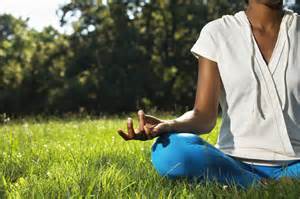 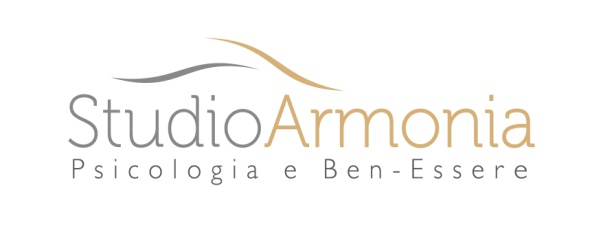 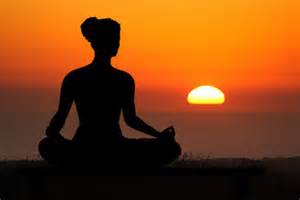 